James a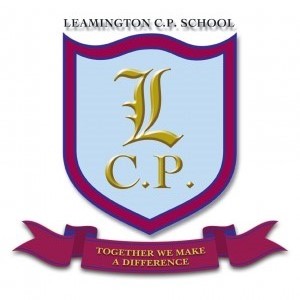 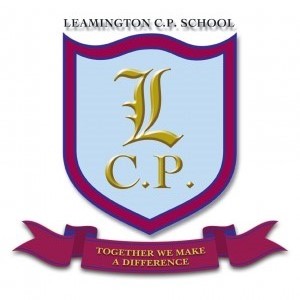 